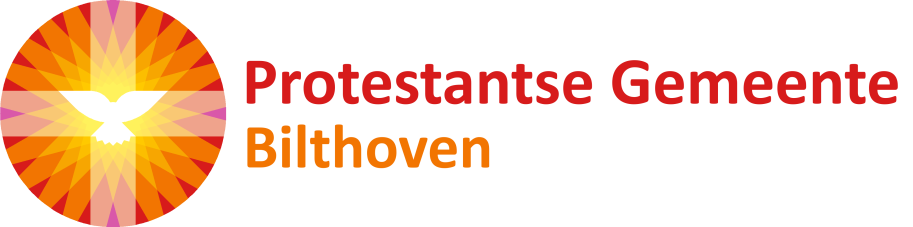 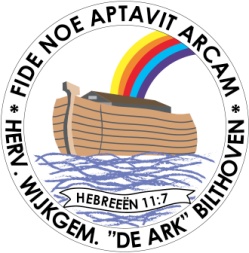 Wijkgemeente De Ark Zuiderkapel, Boslaan 3, Bilthoven Zondag 18 oktober 2020► Voorganger: Morgendienst 09:30 uur: ds. G. van Wijk uit Hedel.      		     Avonddienst 18:30 uur:  proponent G.A. van Ginkel uit Maartensdijk.De kerkdiensten zijn digitaal te volgen. Op de website van de PGBilthoven/wijk De Ark ( https://www.pgbilthoven.nl/de-ark/) kunt u kiezen uit de livestream of alleen geluid via de kerkomroep De Ark. Of via het kastje van de kerkradio.Liturgie morgendienst:Voorzang: Psalm 87: 1 en 2Psalm 69: 14Psalm 25: 3 en 4 Psalm 85: 3Psalm 95: 4Schriftlezing: Hosea 6: 1-11Tekst: Hosea 6: 1 en 2Liturgie avonddienst:Voorzang: Psalm 131: 3 en 4Psalm 43: 1 en 3Psalm 95: 4Psalm 36: 2 en 3Psalm 64: 10Psalm 52: 7Schriftlezing: Hebreeën 4Tekst: Hebreeën 4: 14b► Bij de voorbede denken we aan:Jopie Heijstek in het hospice.Onze gemeenteleden die worden verpleegd en/of elders verblijvenHenk Brouwer in Bartimeüs. Mw. W. Drieënhuizen-Hoogendoorn in Weltevreden Frederik de Geus bij Inforsa, Marinus van Ginkel in de AmandelboomMw. C. de Bruijne-Schmelter in de Koperwiek► Collecten:De eerste collecte is voor het jeugdwerk van onze wijkgemeente.Het kerkelijk jeugdwerk biedt kinderen en jongeren ruimte voor ontmoeting, ontspanning en zingeving. De opbrengst van deze collecte komt ten goede aan het Jeugdwerk van de Ark van waaruit de kosten voor het jeugdwerk in onze wijkgemeente worden betaald. Het gaat dan om de kosten van de zondagsschool, jeugdclub, tienerclub en jeugdvereniging.De tweede collecte is voor de plaatselijke gemeente.Denkt u ook aan de zendingsbussen, de opbrengst is in het laatste kwartaal bestemd voor de Wycliffe Bijbelvertalers.U kunt de collecten op de gebruikelijke wijze overmakenU kunt de collecten op de gebruikelijke wijze overmakenVoor diaconiecollecten (ook speciale doelen):NL93 INGB 0000 3808 17 t.n.v. DIAKONIE PROT GEM BILTHOVEN Voor collecten Plaatselijke gemeente: NL21 RABO 0373 7164 27 t.n.v. CVK Protestantse Gemeente Bilthoven inzake collectes Voor de zendingsbussen: NL25 RABO 0378 3976 72 t.n.v. Herv. Wijkgem. De Ark Bilthoven► Verenigingsleven:      Deze week (18 t/m 24 oktober 2020)  zijn er geen bijeenkomsten:Helaas zien we in Nederland, en ook in onze regio, het Corona virus weer oplaaien. Dagelijks nemen besmettingen toe, in de persconferentie van dinsdag zijn de maatregelen strenger geworden. De kerkenraad heeft opnieuw kritisch gekeken naar eredienst en verenigingsleven zoals wij dat nu vorm geven. Ten aanzien van de eredienst zullen wij niets wijzigen. Ten aanzien van het verenigingsleven hebben wij besloten om dit voor de komende 2 weken te stoppen. Mede gezien de herfstvakantie komt dit besluit overeen met het vervallen van 1 bijeenkomst per vereniging. Op de kerkenraadsvergadering van woensdag 28 oktober zal de kerkenraad een vervolgbesluit nemen. Wij zijn ons bewust van de impact van een dergelijk besluit. Voor velen is het belangrijk, juist in deze tijd, om bij elkaar te komen en elkaar te ontmoeten. Een keuze als deze is dan ook niet gemakkelijk gemaakt, maar wat ons betreft wel de meest wijze op dit moment. De term Deo Volente is actueler dan ooit. Bij leven en welzijn, het is allesbehalve vanzelfsprekend. Laten we het van de HEERE verwachten, in welke omstandigheid wij dan ook verkeren. Hij is altijd dezelfde, trouw en een veilige toevlucht. Zoek het, ten alle tijde... bij Hem! De kerkenraad wenst u en jou een gezegende zondag.